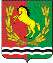 АДМИНИСТРАЦИЯ МУНИЦИПАЛЬНОГО ОБРАЗОВАНИЯ ТРОИЦКИЙ СЕЛЬСОВЕТ АСЕКЕЕВСКОГО РАЙОНА ОРЕНБУРГСКОЙ  ОБЛАСТИП О С Т А Н О В Л Е Н И Е11.05.2021		                                                          № 17-пО введении на территории МО Троицкий сельсовет особого                  противопожарного режима.          В целях обеспечения пожарной безопасности на территории МО Троицкий сельсовет, и повышением класса пожарной опасности (4, 5класса) на территории муниципального образования, в соответствии со статьей 30 Федерального закона от 21.12.1994г. № 69- ФЗ «О пожарной безопасности» постановляю:Ввести с 11.05.2021г. на территории муниципального образования Троицкий сельсовет особый противопожарный режим.Обеспечить  хранение грубых кормов на расстоянии не            менее 15 метров от зданий и сооружений, линий электропередач и дорог.Запретить использование пожароопасных пиротехнических изделий, работа которых сопровождается выделением тепловых проявлений (высокой температурой, пламенем, раскаленными частицами и т.п.).Обеспечить своевременный вывоз бытовых отходов и мусора с мест накопления и контейнерных площадок.При установлении температуры наружного воздуха выше 35°С или усилении ветра более 15 метров в секунду запретить эксплуатацию сельскохозяйственной техники для заготовки и транспортировки грубых кормов.Запретить на территории населенных пунктов, землях сельскохозяйственного назначения проведение электросварочных, резательных, шлифовальных и иных работ, связанных с разлетом раскаленных частиц, за исключением работ, проводимых специализированными организациями или в рамках технологических процессов.Запретить складирование горючего строительного материала, порубочных остатков, сухой травяной растительности на придомовых территориях частных домовладений, многоквартирных жилых домов на территории населенных пунктов Троицкого сельсовета;
     Запретить проведение сельскохозяйственных палов, разведение костров, сжигание твердых бытовых отходов, мусора, выжигание травы, пожнивных и порубочных остатков на землях лесного фонда, а также проведение огневых и иных пожароопасных работ на землях лесного фонда.
Рекомендовать руководителям предприятий, организаций всех форм собственности, населению муниципального образования соблюдать меры пожарной безопасности. Несоблюдение вышеуказанных требований пожарной безопасности, в соответствии со статьей 13.1. Закона Оренбургской области «Об административных правонарушениях в Оренбургской области» от 01.10.2003 №489/55-III-ОЗ, влечет наложение административного штрафа на граждан в размере от одной тысячи до двух тысяч рублей, на должностных лиц - от пяти тысяч до десяти тысяч рублей, на юридических лиц - от двадцати тысяч до тридцати тысяч рублей.В связи с введением противопожарного режима активизировать работу административной комиссии.Контроль за исполнением настоящего постановления оставляю за собой.Глава муниципального образования	                                     Гурман Л.Г.                                    